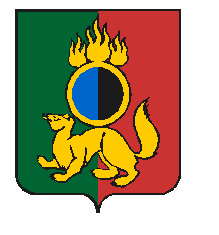 АДМИНИСТРАЦИЯ ГОРОДСКОГО ОКРУГА ПЕРВОУРАЛЬСКПОСТАНОВЛЕНИЕг. ПервоуральскВ целях реализации комплекса мер, направленных на профилактику правонарушений на территории городского округа Первоуральск, в соответствии с Указом Президента Российской Федерации от 11 декабря 2010 года № 1535 «О дополнительных мерах по обеспечению правопорядка», с Федеральными законами от 7 февраля 2011 года «О полиции» и от 23 июня 2016 года № 182-ФЗ «Об основах системы профилактики правонарушений в Российской Федерации», Администрация городского округа Первоуральск ПОСТАНОВЛЯЕТ:Утвердить межведомственный Комплексный план «Профилактика правонарушений на территории городского округа Первоуральск на 2024 - 2026 годы» (прилагается).Настоящее постановление разместить на официальном сайте городского округа Первоуральск.Контроль за исполнением настоящего постановления возложить 
на Заместителя Главы городского округа Первоуральск 
по взаимодействию с органами государственной власти и общественными организациями В.А. Таммана.Глава городского округа Первоуральск 	И.В. Кабец26.03.2024№729Об утверждении межведомственного Комплексного плана мероприятий «Профилактика правонарушений на территории городского округа Первоуральск на 2024-2026 годы»